2020年8月17日國際扶輪3502地區2020-21年度精彩團隊愛我一生、婦女三合一健檢通知函2020-21年度精彩團隊將婦女三合一健檢列為關懷女性之要務，特別與五間醫院洽談扶輪社婦女健檢專案供各社參考，請依所需考量，以社為單位，統一與醫院聯繫登記欲健檢的日期。（一）醫院配合專案健檢時間：2020年9月1日—2020年12月16日（二）地點：地區提供參考的醫院或各社本來熟悉的醫院	           （參考醫院詳細資料如附件一 / 醫院不接受個人預約）（三）三合一健檢項目：1.子宮頸抹片  2.乳房攝影或超音波                          3.腹女骨盆腔（子宮卵巢）超音波    文宣如附件三    （四）健檢活動方式：          愛我一生，婦女三合一健檢列為總監夫人公訪重點          敬請各社社長及社長夫人或寶眷主委協助配合執行，聯繫熟悉醫院或地區          提供參考的醫院，接洽時間一起去檢查（子宮卵巢超音波需自費），          或者在自己每年例行的體檢中納入此三項，不論哪一種方式皆可以，唯請記          得做婦女三合一健檢，守護自己的健康。（五）回報總監辦公室：          隨後附有各社健檢表參考範例(附件二)，各分區助理總監暨夫人得隨時關心各社三合一健檢情況，12/30前請各社回報總監辦公室健檢表百分百績效                     地區總監      朱立德  DG Leader                     地區總監寶眷  陳莉娟  Elisa                     地區寶眷主委  黃淑惠 CP Star                     十二個分區助理總監暨夫人                     地區寶眷副主委 紀淑惠Silvia / 各社社長暨夫人聯合關心守護您的健康附件一國際扶輪3502地區2020-21年度精彩團隊愛我一生、婦女三合一健檢國際扶輪3502地區專案方案參考註1：醫院配合的專案時間為：2020年9月1日起至12月16日止註2：請各社依選擇醫院所需作業時間，自行接洽預約             扶輪社       女性社友及寶眷健檢表  (參考範例)  附件二                    時間： 2020年    月    日       事由：婦女三合一健康檢查回報登記地點： 步驟：1. 請各社12月16日前做好健檢並做確認，然後在本表空格內打「V」      2. 勞煩社長夫人追蹤彙整並由執秘12/30前將本檢查表mail回報給總監         辦公室登記叮嚀：此為總監夫人公訪重點之一，請最遲於12月30繳回本表百分百健檢績效表格不夠請自行增加。                                               附件三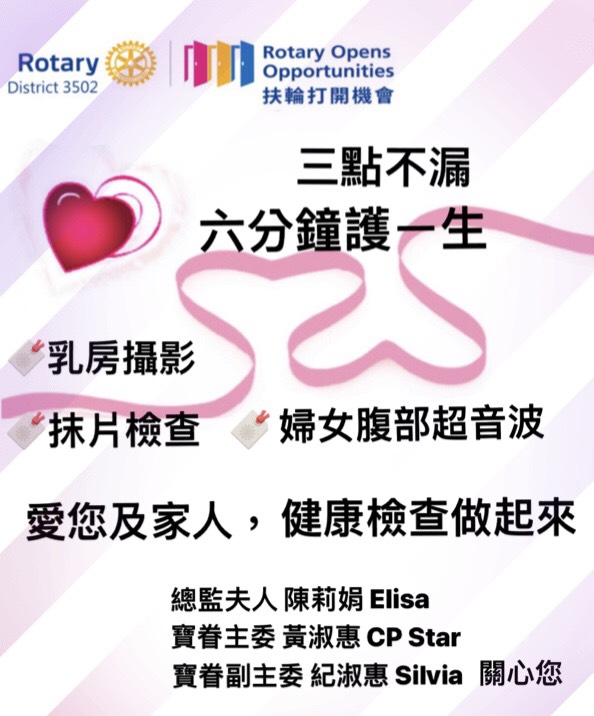 地區總監     朱立德 DG Leader             地區總監寶眷 陳莉娟 Elisa             地區寶眷主委 黃淑惠 CP Star              十二個分區助理總監暨夫人             地區寶眷副主委 紀淑惠Silvia 各社社長暨夫人聯合關心守護您的健康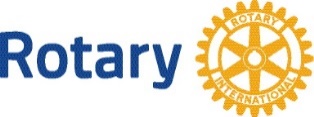 國際扶輪3502地區 2020-21年度 地區總監 朱立德 DG Leader 辦公室330桃園市桃園區玉山街179巷12號      TEL：03-3649916E-mail：d3502dg2020.leader@gmail.com    醫院名稱健保檢查項目自費檢查項目聯絡方式備  註中壢市中美醫院中壢區中美路95號乳房攝影子宮頸抹片婦女骨盆腔超音波乳房超音波甲狀腺超音波腹部超音波(肝膽胰脾腎臟)呂建隆專員03-4266222*請於一個月前預約*超音波單項500元*女性4項全做優惠1800元*男性2項900元林口長庚醫學中心乳房攝影子宮頸抹片大腸糞便潛血口腔黏膜檢查病理大樓婦女影像中心(乳攝與抹片)週一~週五不需掛號現場直接登記*抹片時間僅限週一~週五上午敏盛醫院經國園區乳房攝影子宮頸抹片大腸糞便潛血口腔黏膜檢查成人健康檢查*婦女骨盆腔超音波800元*自費抽血檢查項目8折陳培宏健診業務組長0927-9822883337520 #11*請二週前預約週三上午時段*符合國健署成人健康檢查條件，不需掛號費聖保祿醫院乳房攝影子宮頸抹片大腸糞便潛血口腔黏膜檢查成人健康檢查*婦女骨盆腔超音波750元（若搭配自費成人健康檢查，優惠價450元）*寶肝超音波800元*成人健康檢查不符條件者自費650元吳素珠經理37733360975-839050*請二週前預約*週二上午時段*高階健康檢查專案價再9折*符合國健署成人健康檢查條件，需掛號費200元衛生福利部桃園醫院乳房攝影子宮頸抹片大腸糞便潛血口腔黏膜檢查成人健康檢查*婦女骨盆腔超音波957元（經陰道）*骨密度檢查600元*低劑量肺部CT 4500元(需預約）林美妙護理長0933-048678*請一個月前預約*週三下午時段（上限25位）*符合國健署成人健康檢查條件，需掛號費120元女性社友或寶眷姓名英文名乳房攝影或超音波腹部子宮卵巢超音波子宮頸抺片備註1VVV23456789101112131415161718 19202122